Бытовой газ – опасность взрыва.	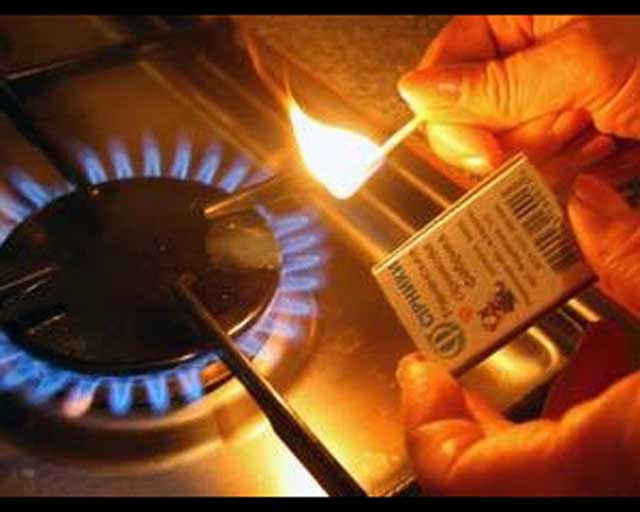 Пожары часто происходят из-за взрыва бытового газа. Основной причиной взрывов является нарушение требований правил безопасности при эксплуатации газовых приборов.  Сам по себе газ не имеет цвета и не пахнет, поэтому на газокомпрессорных станциях в него добавляют специальное пахучее вещество, позволяющее обнаружить утечку по запаху. Во избежание вредного воздействия бытового газа, необходимо выполнять следующие правила:  - не оставлять включенную плиту и не открывать газовые краны максимально;  - не пользоваться газовыми колонками и газифицированными печами с плохой тягой в дымоходе;  - не допускать включение и пользование газовыми приборами малолетними детьми и лицам, незнакомым с устройством газовых приборов;  - при нагревании на газовых плитах больших емкостей с широким дном необходимо пользоваться специальными конфорочными кольцами;  - после окончания пользования газовой плитой все краны на распределительном щитке плиты и кран на газовой подводящей трубе должны быть закрыты;  Во избежание несчастных случаев воспрещается:  - открывать кран на газопроводе перед плитой, не проверив, закрыты ли все краны на распределительном щитке;  - снимать конфорку и ставить посуду непосредственно на горелку;  - стучать по кранам, горелкам и счетчикам твердыми предметами, а также поворачивать ручки кранов клещами или ключами;  - самостоятельно ремонтировать плиту или газопроводящие трубы;  - привязывать к газовым трубам, плите, крану веревки, вешать на них белье и другие вещи для просушки;  - при проверке показаний газового счетчика освещать циферблат свечой, зажженной спичкой;  - зажженные газовые приборы оставлять без присмотра, в том числе и на ночь;  - пользоваться газовой плитой и газовой колонкой для обогрева и тем более для отопления помещения не допускается;  Наряду с природным газом очень часто применяют сжиженный газ в баллонах. Значительная часть пожаров в жилых домах – следствие взрыва баллонов из-за недопустимого нагрева внутри него, при котором нарастает давление и происходит взрыв. Нередко к этому приводит попытка ликвидировать обледенение запорно-регулирующего устройства (в зимнее время), применение открытого огня.  Во избежание пожаров и взрывов от пользования сжиженным газом необходимо;  - газовые баллоны устанавливать внутри жилого помещения там, где установлены и газовые приборы (не более одного баллона вместимостью до 55 л или не более 27 л каждый), а также снаружи;  - запасные баллоны запрещается даже временно хранить в кухне, коридорах, проходах, на путях возможной эвакуации людей в случае пожара;  неисправные газовые баллоны необходимо сдать в мастерскую, осуществлять ремонт своими силами категорически запрещается;  - газовый баллон должен быть расположен внутри дома на расстоянии 1 метра от плиты, не менее 1 метра от радиаторов отопления, не менее 2 метров от топочной дверцы печи;  При обнаружении запаха газа в помещении необходимо:  - выключить конфорки газовой плиты, перекрыть кран на газопроводной трубе;  - не включать электричество, не зажигать спички и свечи, категорически запрещается входить в помещение с открытым огнем;  - проветрить загазованное помещение и вызвать газовую службу по телефону «04»;  - если газ продолжает поступать, обязательно вывести из помещения людей, попросить соседей или самим вызвать аварийную службу.                                                                                                    Павел ДОРОФЕЕВ,                                                                                   начальник ОНД по Колпнянскому району                                                                                                             МЧС России